 2023 HAWK BASEBALL CAMPJune 5th - June 7th, 20232012 & 2021 STATE CHAMPIONSThe Hawk Baseball Camp will give our future Hawks instruction designed to develop the skills of hitting, fielding, and throwing.  Each day of camp there will be a game played so that the campers can display these skills in a fun yet competitive atmosphere.Under the direction of the Heath Hawks varsity coaching staff!Sessions: 	June 5th – June 7th     for Incoming K-6th Graders 8:00 AM – 10:30 AMJune 5th – June 7th   for Incoming 7th-9th Graders 11:00 AM - 1:30 PMLocation:	RHHS Baseball Fields	Cost:		 $100 Payment Received Before June 1st; $125 Payment Received after June 1stIncludes a Hawk camp t-shirtChecks should be made payable to:  Hawk Baseball CampCampers need to bring a glove, hat, bat, and helmet if possible.  Please also send water and have your child’s name on everything.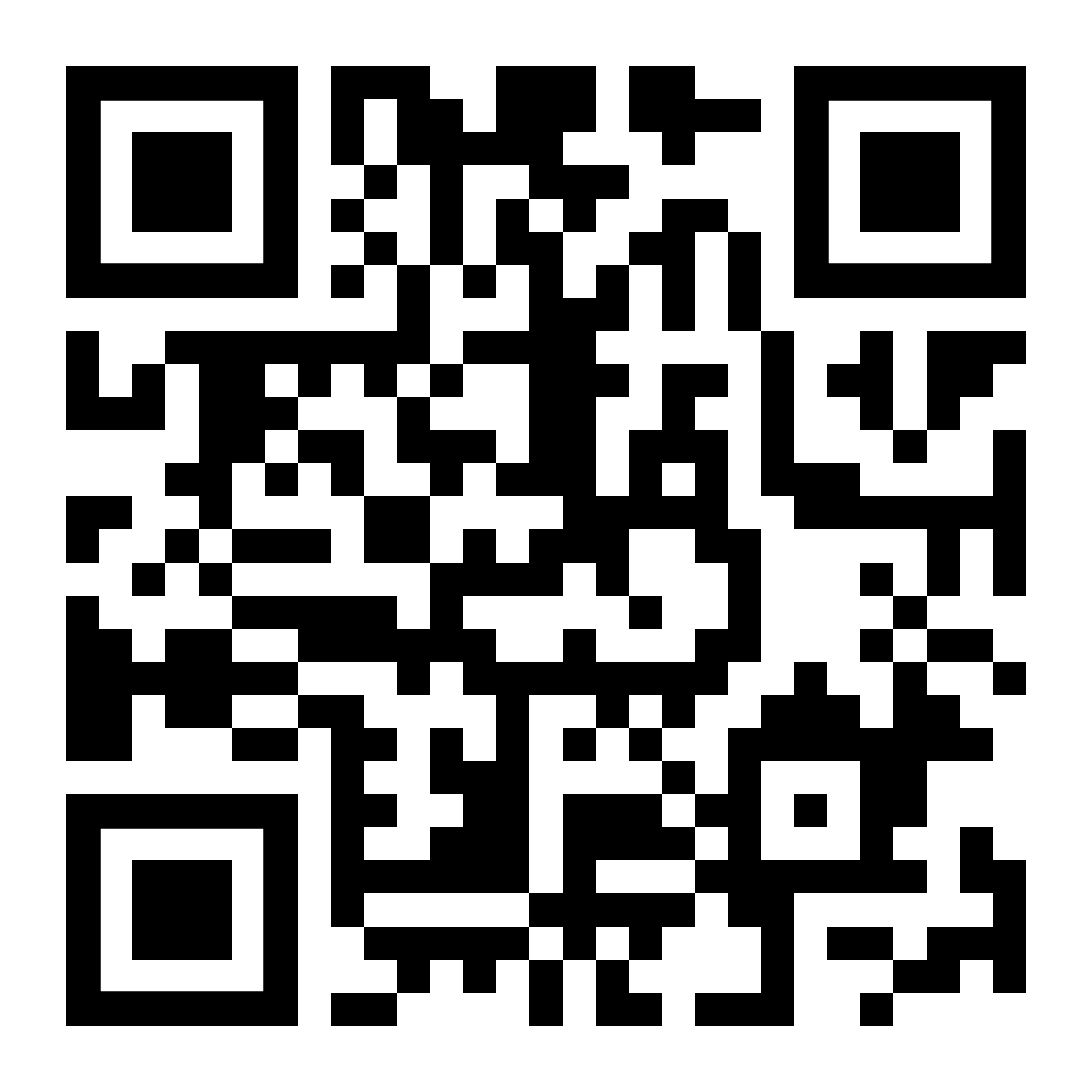 Register online using this QR Code: You can also mail registration and payment to:				Hawk Baseball Camp				801 Laurence Drive				Heath, Texas 75032Or You can pay on the first day of Camp!Or PAY NOW with Zelle - Search E-mail - swinghard9@yahoo.com Put your sons name in the Memo LineMake checks payable to:  Hawk Baseball Camp *All RISD athletic camps donate a portion of the proceeds to the RISD Athletic Fee.  *RISD Approved Camp *Scholarships available to select campersREGISTRATION FORMNAME:_______________________________________________________________________ADDRESS:____________________________________________________________________GRADE LEVEL FOR NEXT SCHOOL YEAR (2023/2024):__________________________________T-SHIRT SIZE (Circle One) - YS    YM    YL   YXL   AS   AM   AL   AXLEMERGENCY CONTACT INFORMATIONPARENT NAME:__________________________________________PARENT PHONE:_________________________________________LIABILITY RELEASERISD nor the camp or any individual supervising or assisting the camp will be liable for injuries, loss or damage.  The undersigned agrees that no liability will be asserted and hereby waives all such claims.PARENT’S SIGNATURE:______________________________________________________________________